AGREEMENTabout creation of the Educational, scientific and production complex(ESPC) "КЕҢЕСШІ" specialty "Jurisprudence»Karaganda economic University of KazpotrebsoyuzKaraganda                                                                 «_28_»____09_____ 20181. GENERALITIES1.1. The Educational, scientific and production complex (ESPC) "КЕҢЕСШІ"  is created as one of the organizational forms of integration of education, science and production, interaction of the University with the state authorities, organizations, enterprises, business community, aimed at improving the quality of training of legal professionals, specializing in the field of legal regulation of the economy and their competitiveness in the labor market.1.2 The complex (ESPC) "КЕҢЕСШІ" is a Union the composition of which on a voluntary basis includes the Parties: KEUK chairs- "Legal regulation of economic relations", " General Legal and special disciplines " and partner organizations: Specialized Interdistrict economic court of Karaganda region Central legal advice-Branch of Karaganda regional Board lawyers, Karaganda regional court, Specialized inter-district administrative court, Department of justice Karaganda region, DVD Karaganda region, Kazakhstan Association of entrepreneurs, private institution " center of law and mediation "Partners", the Council for the protection of the rights of entrepreneurs Karaganda region, NGO Local trade Union of workers of cooperation and entrepreneurship of Karaganda region2. THE PURPOSE AND MAIN OBJECTIVES OF THE EDUCATIONAL AND SCIENTIFIC COMPLEX2.1 the Purpose of functioning (ESPC) "КЕҢЕСШІ"is improvement of the educational process, mutual cooperation in within the framework of scientific, educational and practical activities, implementation dual training, educational work and training of bachelors, undergraduates in the specialty 5B030100 "Jurisprudence", attraction highly qualified teachers-practitioners from the fields of science and business, improving the efficiency of the use of scientific, pedagogical and production personnel, educational, scientific and industrial capacity to improve training students, undergraduates on the basis of integration of science, education and productions.  To implement the stated purpose of the (ESPC) "КЕҢЕСШІ" solves following main tasks:2.2.1. improving the organization of the educational process, strengthening practical training of students through the development of strategic partnerships with members of ESPC;2.2.2. coordination of joint training activities, retraining and advanced training of specialists;2.2.3. improving the efficiency of training and research work and implementation of their results in production;2.2.4. develops research works in the direction of activity of departments with involvement of students, undergraduates and teachers are invited;2.2.5. organizes and conducts practices for professional orientation of students, undergraduates promotes employment graduates';2.2.6. formation and support of a positive image in society PARTIES and their business partners involved in the activities (ESPC) "КЕҢЕСШІ"This Agreement establishes the General principles interactions of the PARTIES on the basis of which the PARTIES develop and implement mechanisms and programs of joint actions aimed at on improvement and improvement of quality of preparation of bachelors, undergraduates majoring in " Law " and the possible implementation of joint project.3. RIGHTS AND OBLIGATIONS of the PARTIES (ESPC) "КЕҢЕСШІ"2.1. In accordance with the assigned tasks, the Educational and scientific production complex performs the following main functions:2.1.1. attracting leading practitioners to the organization educational process;2.1.2. organizes and conducts master classes and group consultations with students;2.1.3. conducts individual consultations with students;2.1.4. develops new training programs and teaching methods. materials;2.1.5. participates in the work of the State attestation commissions;2.1.6. conducts professional orientation activities students';2.1.7. organizes practical training of students in specialized organizations;2.1.8. attracts students, undergraduates and teachers to implementation of research and applied analytical projects';2.1.9. organizes scientific seminars, round tables and conferences; 2.1.10. prepares preprints of scientific reports, monographs,textbooks and teaching AIDS.3.2. Basic rights and obligations of the departments included in (ESPC):- plan the educational process in partner organizations;- organize the implementation of course and diploma projects (works), educational research work of students on the subject, related to the solution of research problems facing partner organizations;- organize in accordance with the existing agreement of the target reception of persons working in organizations;- direct teachers, University staff to read on organization (organization) of lectures and classes to improve qualification and training of specialists of the enterprise (organization);- perform research and experimental work on the subject of partner organizations on a contractual basis and under contracts on creative cooperation;- invite experienced specialists of partner organizations for participation in the educational process on a part-time basis and hourly payment, as well as in the work of scientific seminars;- on orders of partner organizations provides training students, undergraduates to work on it after graduation3.3. Rights and obligations of the organizations which are a part of (ESPC):- in accordance with the established procedure send the leading experts for carrying out educational process and participation in research activities under joint plans and programs;- provide students, undergraduates laboratories, departments and other units to perform all kinds of training and research work, and allocates jobs for their participation in production work during the period of study at the University;- offer topics for coursework, diploma projects an works, educational research activities and highlights executives from organizations. Consider the work performed students on the assignment of organizations, and their proposals for modernization and improvement of activities of partner organizations;- allocate premises for the organization of branches of departments and carries out economic and technical support of their activities;- carry out mutual professional development of employees PARTIES - participate in the organization and conduct of joint research symposia, seminars, conferences, meetings, round tables, workshops and other events on issues of mutual interest, training seminars, trainings, internships of employees of the PARTIES - carry out joint with the faculty the body of departments publication of works of specialists of institutions and organizations in specialized journals of higher professional education;Cooperation of the parties may be carried out in other agreed forms ensuring the implementation of this Agreement4. ORGANIZATION OF COOPERATIONFor coordination of interaction on implementation of the present Agreement Parties may form a working group of representatives of the Parties.For the implementation of certain areas of cooperation (works, 2) the Parties have the opportunity to conclude in the prescribed manner separate contracts (agreements).The parties agreed to meet at least once a year representatives of the Parties to discuss the implementation of this Agreement, making changes and additions to it, if necessary. Parties may seek to maximize the impact of each other to a friend in the performance of the obligations assumed under this Agreement.The provisions of this Agreement shall not be construed as infringing the rights of the Parties to independently perform the work and research, implementation of projects in the areas listed in the present agreement.In order to implement this Agreement, the Parties will annually coordinate their specific cooperation projects for the next year based on the appropriate financial capabilities.5. DISPUTE RESOLUTIONDisputes between the parties arising in connection with the performance the provisions of this Agreement shall be resolved by negotiations'.6. FINAL PROVISIONThis Agreement shall enter into force upon signature Parties and is valid for an indefinite period.The agreement may be amended or supplemented by mutual consent of parties. Additions and changes to this Agreement made in writing (in duplicate) and signed Sides. This Agreement may be terminated at the initiative of one of the Parties, by written notice to the other Party not later than 45 calendar days prior to the expected date of termination of the Agreement.Termination of the Agreement is not a basis for termination of contracts (agreements) concluded by the Parties for the purpose of its implementations.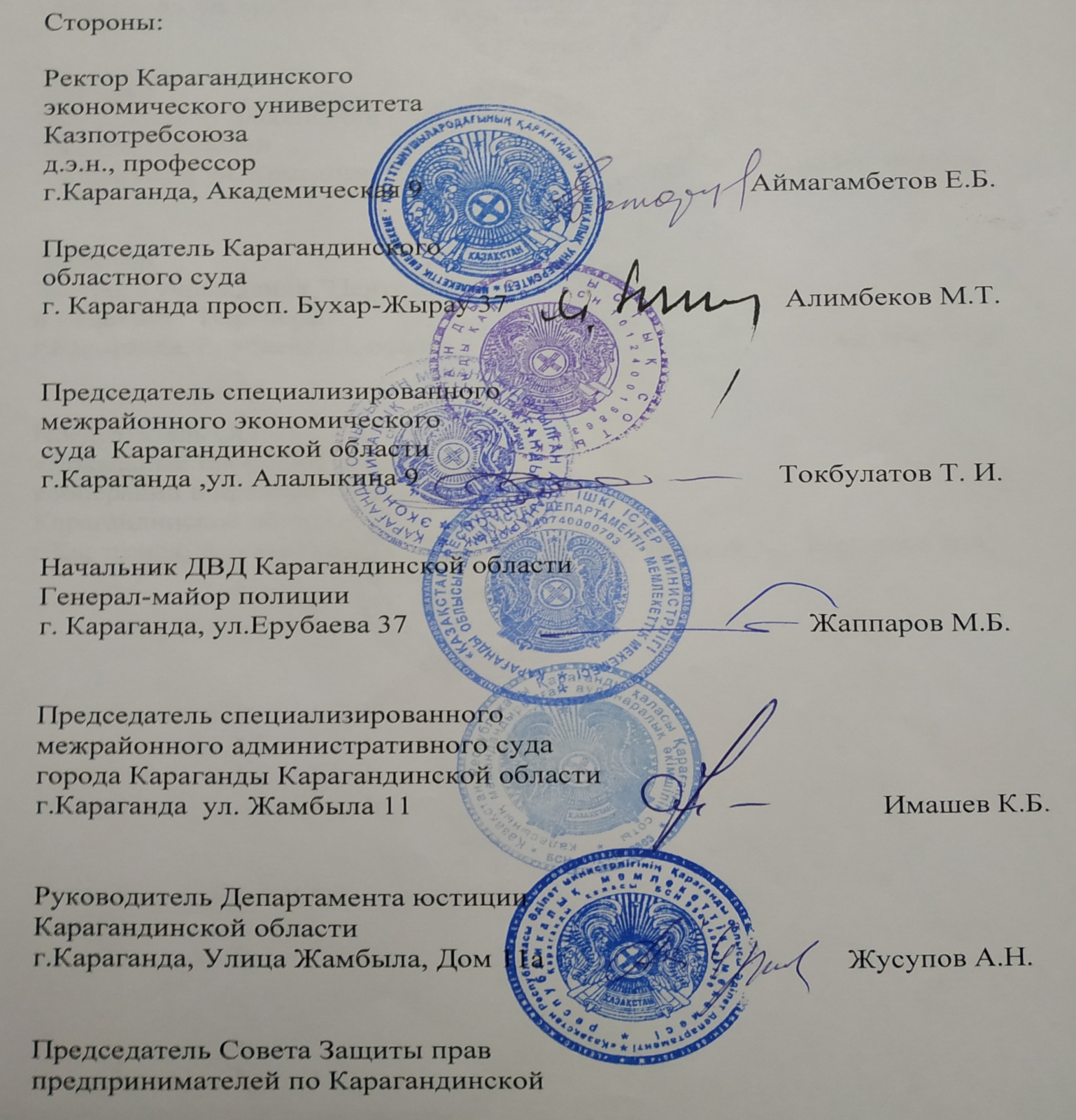 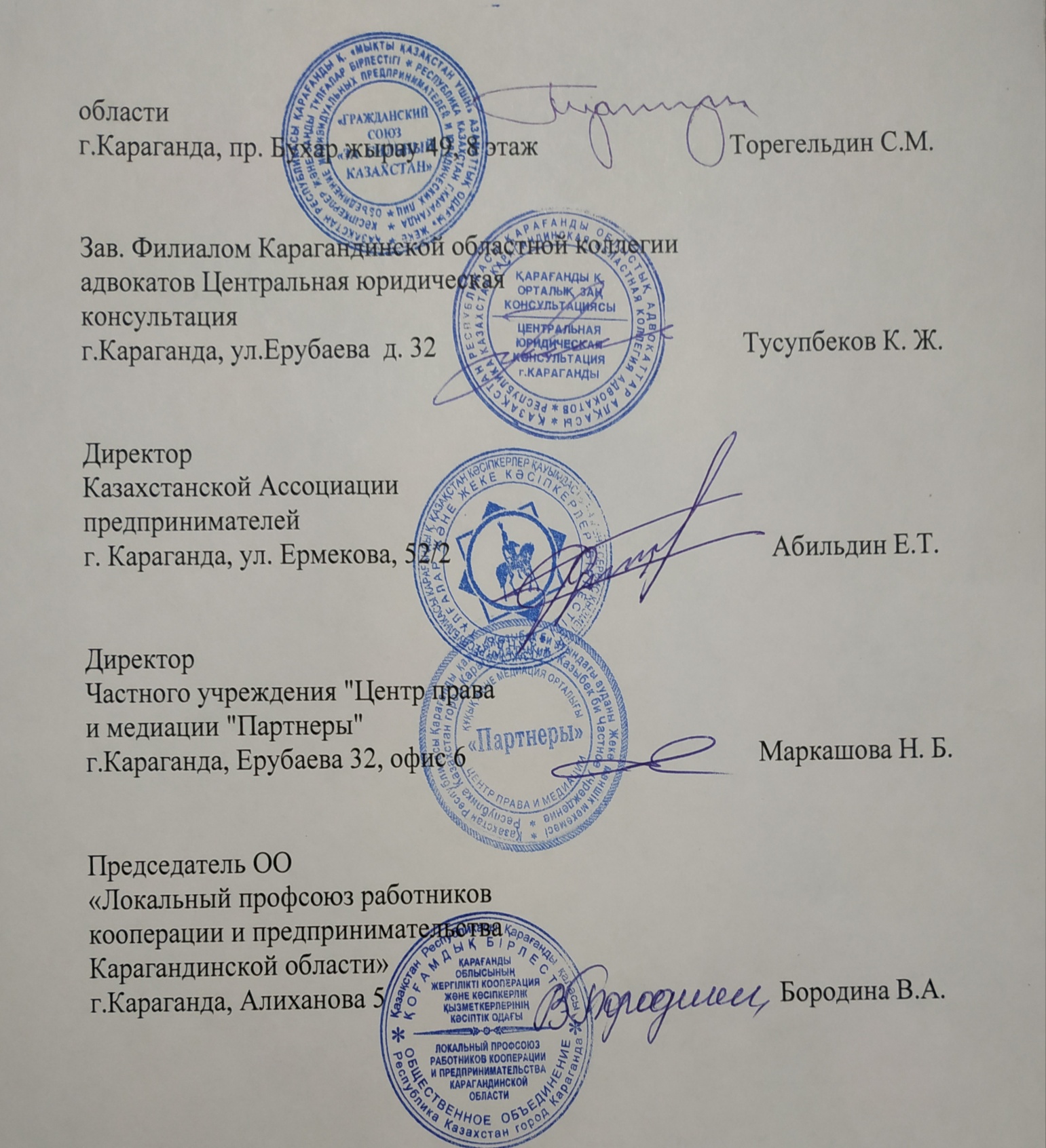 